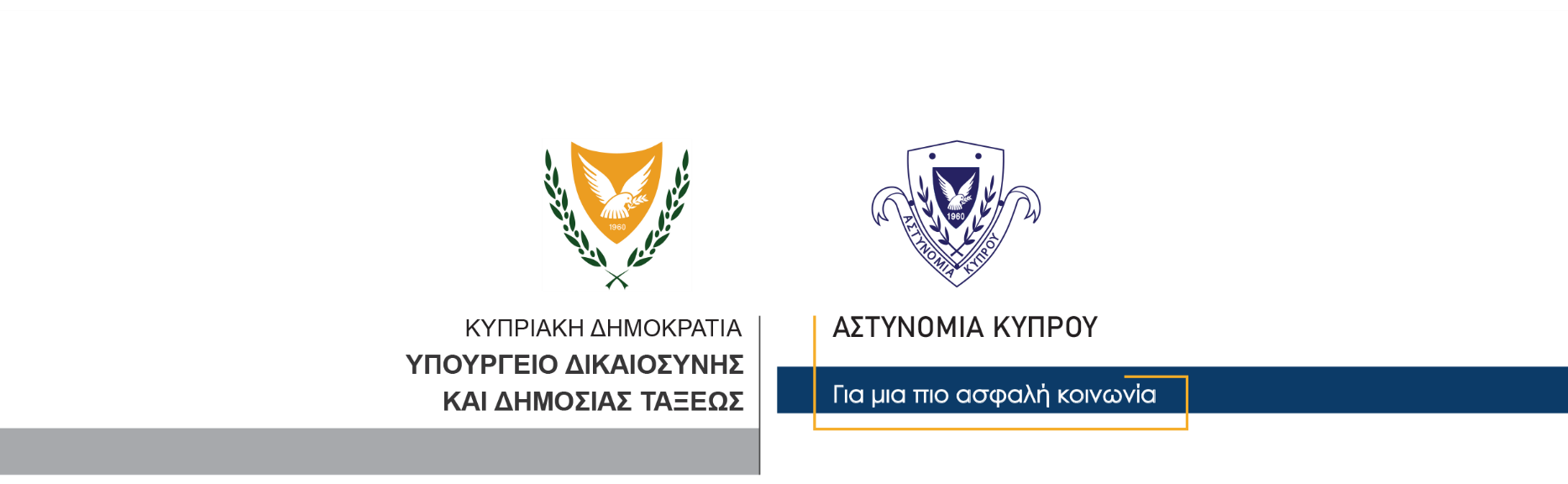     16 Νοεμβρίου, 2021                                 	Δελτίο Τύπου 2 Σύλληψη 60χρονου για υπόθεση παράνομης καλλιέργειας φυτών κάνναβης Στη σύλληψη άντρα ηλικίας 60 ετών, προχώρησε χθες  η Αστυνομία, στο πλαίσιο διερεύνησης υπόθεσης που αφορά παράνομη κατοχή, καλλιέργεια και κατοχή ναρκωτικών με σκοπό την προμήθεια.Συγκεκριμένα, στις 23/3/2020, σε έρευνα που έγινε από μέλη της ΥΚΑΝ Πάφου στην οικία του 60χρονου στην επαρχία Πάφου, εντοπίστηκαν στην αυλή μέσα σε γλάστρες και κατασχέθηκαν 11 υπό καλλιέργεια φυτά κάνναβης.Εναντίον του 60χρονου είχε εκδοθεί δικαστικό ένταλμα σύλληψης, δυνάμει του οποίου συνελήφθη χθες το μεσημέρι με την άφιξη του στο αεροδρόμιο Λάρνακας. Η ΥΚΑΝ Πάφου συνεχίζει τις εξετάσεις.    Κλάδος Επικοινωνίας     Υποδιεύθυνση Επικοινωνίας Δημοσίων Σχέσεων & Κοινωνικής Ευθύνης